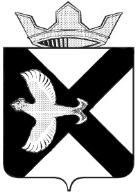 АДМИНИСТРАЦИЯ Муниципального  образования поселок  БоровскийРАСПОРЯЖЕНИЕ06 апреля  2022 г.							                           № 137рп.БоровскийТюменского муниципального районаВ целях единства бюджетной политики и в соответствии с главой 4 Бюджетного Кодекса Российской Федерации:1. Внести дополнение в  Положение  об установлении, детализации и порядке применения бюджетной классификации в части, относящейся к  бюджету  муниципального образования поселок Боровский, утверждённый распоряжением администрации муниципального образования поселок Боровский от 01.12.2021 №450 (далее-Положение):Пункт 1.3. Положения «непрограммные направления расходов»  дополнить целевой статьей 99 0 00 75000 Мероприятия в области коммунального хозяйства.По данному направлению расходов отражаются расходы местного бюджета:- на решение вопросов местного значения по организации в границах поселения электро-, тепло-, газо- и водоснабжения населения, водоотведения.2. Контроль за исполнением распоряжения возложить на заместителя главы по экономике, финансам и прогнозированию.Глава муниципального образования                                                   С.В.Сычева